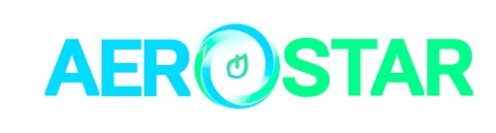 ТЕХНИЧЕСКИЕ ХАРАКТЕРИСТИКИЗаказСерийный номерМодель: SlimStar 500-ECРасход приточного воздуха	500 м³/ч              Свободный напор на притоке	300 ПаРасход вытяжного воздуха		500 м³/ч              Свободный напор на вытяжке	300 ПаГабариты Высота	                  300 мм                                     Общая длина	      1400 ммШирина	                  730 мм *+115+50                  Вес                                     100 кг*115 мм – габарит шкафа подключения*50   мм – кронштейн крепления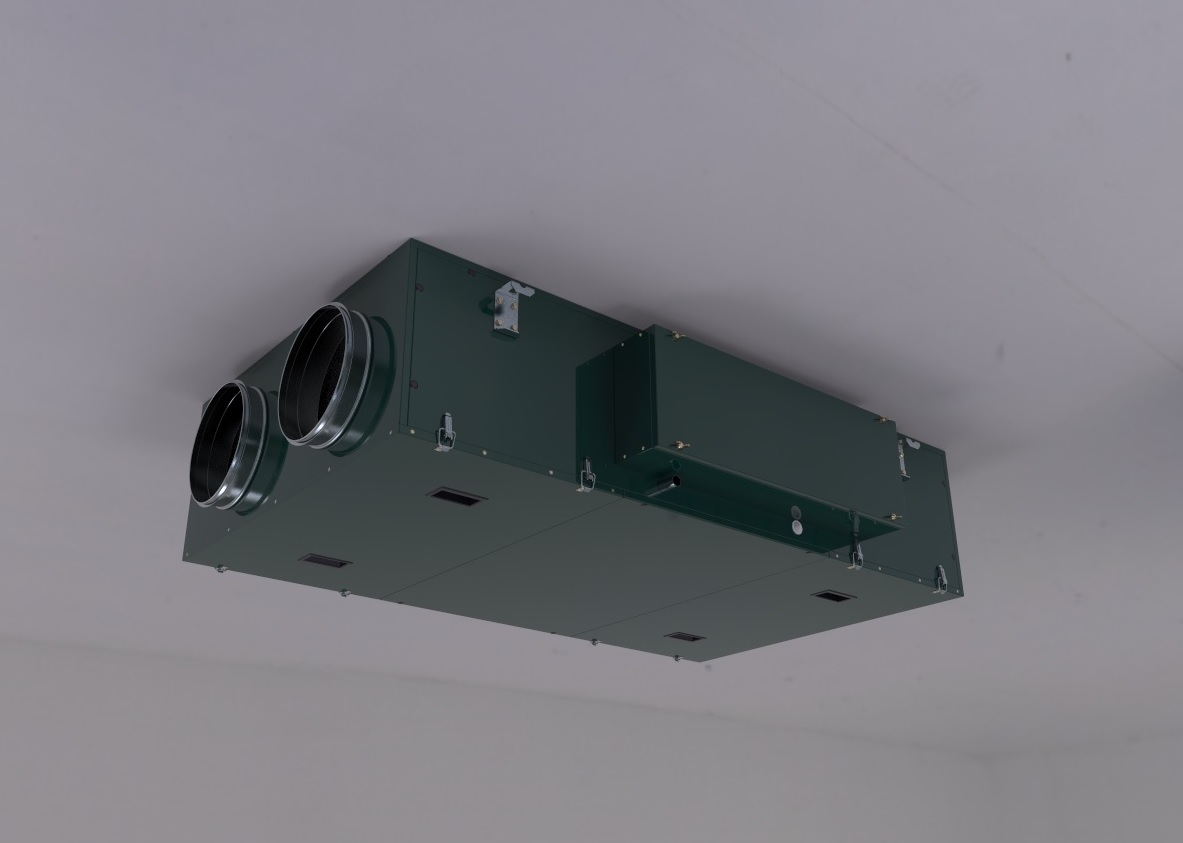 Конструктивные особенности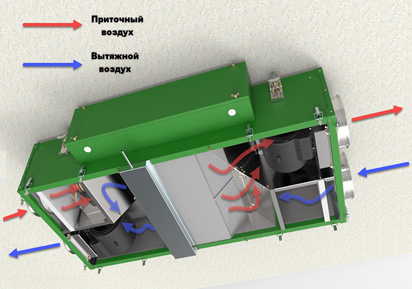 Комплект автоматики: Толщина панелей30 ммПодключение воздуховодов	Ø 200 ммСторона подключения;   обслуживанияCправа;   снизуВнутренняя боковая панельОцинкованная стальВнешняя боковая панельОкрашенная оцинкованная сталь _________________________________________________1Синтетич. / метал. фильтр Синтетич. / метал. фильтр Расчетное падение давления на фильтре 75 Па. Фильтр G4 330х239х25 ммРасчетное падение давления на фильтре 75 Па. Фильтр G4 330х239х25 ммРасчетное падение давления на фильтре 75 Па. Фильтр G4 330х239х25 мм2ЭлектропреднагревЭлектропреднагревИсточник электроэнергии ТЭН 200 А 8,5/1,2 Т.220Источник электроэнергии ТЭН 200 А 8,5/1,2 Т.220Темп. Вход/Влажность          -22°C/80%Установленная мощность                              1,2 кВтУстановленная мощность                              1,2 кВтТемп. Выход/Влажность   -13,1°C/35%3Рекуператор противоточный Recutech REP+23-300-H-F-30   2 шт                                  (Klingenburg GSK25-300)Рекуператор противоточный Recutech REP+23-300-H-F-30   2 шт                                  (Klingenburg GSK25-300)Расход наружного воздуха                         400 м³/чРасход наружного воздуха                         400 м³/чРасход вытяжного воздуха      400 м³/чТемпература воздуха на входе                    -13,1°CТемпература воздуха на входе                    -13,1°CТемпература воздуха на входе         20°CОтносительная влажность на входе             35,0 %Относительная влажность на входе             35,0 %Влажность воздуха на входе           50 %Температура воздуха на выходе                   17,8°CТемпература воздуха на выходе                   17,8°CТемпература воздуха на выходе    -1,5°CВлажность воздуха на выходе                           3,4 %Влажность воздуха на выходе                           3,4 %Влажность воздуха на выходе       100 %Внешняя потеря давления                                95 PаВнешняя потеря давления                                95 PаПотеря давления на выбросе         104 PaЭффективность рекуперации                       4,14 kWЭффективность рекуперации                       4,14 kWКПД                                                 93,3 %4Приточный вентиляторПриточный вентиляторТип вентилятора                               Ziehl-Abegg ECТип вентилятора                               Ziehl-Abegg ECУстановленная мощность           0,17 kWРазмер                                          GR19V-4IP.Z8.ARРазмер                                          GR19V-4IP.Z8.ARПитание                     230/1/50   В/фаза/ГПроизводительность                                     400 м³/чПроизводительность                                     400 м³/чНоминальный ток                             1,5 AРасполагаемый напор                                      300 ПаРасполагаемый напор                                      300 Па5Синтетич. / метал. фильтрСинтетич. / метал. фильтрРасчетное падение давления на фильтре 75 Па. Фильтр G4 330х239х25 ммРасчетное падение давления на фильтре 75 Па. Фильтр G4 330х239х25 ммРасчетное падение давления на фильтре 75 Па. Фильтр G4 330х239х25 мм6Вытяжной вентиляторВытяжной вентиляторТип вентилятора                               Ziehl-Abegg ECТип вентилятора                               Ziehl-Abegg ECУстановленная мощность           0,17 kWРазмер                                          GR19V-4IP.Z8.ARРазмер                                          GR19V-4IP.Z8.ARПитание                     230/1/50   В/фаза/ГПроизводительность                                     400 м³/чПроизводительность                                     400 м³/чНоминальный ток                             1,5 AРасполагаемый напор                                      300 ПаРасполагаемый напор                                      300 ПаКомплектовка установки (стандарт)Комплектовка установки (стандарт)Контроллер IQ 200 v2.0  1Автоматический выключатель ETIMAT 6 1p B 32A1Контактор модульный RA 20-20 230V AC1U1 – твердотельное реле 1Радиатор 0,1Клемма проходная пружинная ONKA OPK 4 mm22Клемма проходная пружинная ONKA OPK 2,5 mm24Клемма проходная заземляющая ONKA OPK-Т 4 mm2 ж/з1Датчик температуры канальный Т-А,  NTC-10k2ПДУ – пульт управления CAREL th-Tune АТС4001AW01Tz1 – защитный термостат ЭК (в комплекте поставки электронагревателя)0